Дорогие родители!    Часто ли вы, выходя с ребенком на прогулку, обращаете его внимание на такие для вас простые и обыденные вещи:  почему дует ветер, почему качаются деревья, почему на солнышке лужи высыхают быстрее, чем в тени? Вы можете ответить, что это слишком сложные вещи для восприятия вашего ребенка. Но даже самые сложные вещи, можно объяснить  маленькому ребенку. Мы предлагаем вам простые опыты и эксперименты, которые вы может провести с вашими детьми, как во время совместных прогулок, так и дома.      Надеемся, что они помогут вам открыть для ваших детей этот огромный, но удивительно интересный мир!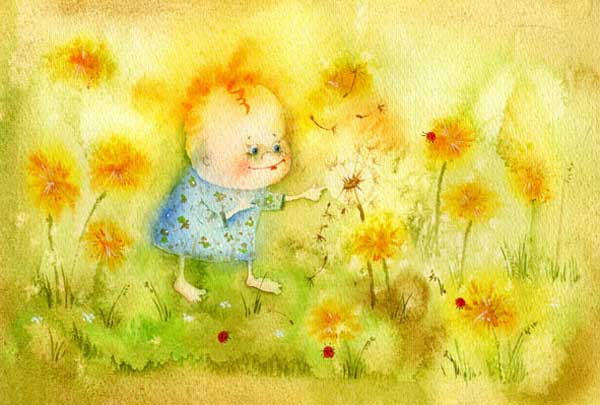 ОСЕНЬ.                 «Опыты с воздухом»Помогите ребенку  «увидеть» воздух, покажите, что он повсюду.        Опыт 1. «Солнце сушит»Берете  резиновую игрушку, моете  ее. Выносите  на солнышко. Ребенок  самостоятельно наблюдает  и видит, что игрушка на солнце постепенно высыхает. Вывод: Солнце сушит.Опыт 2. « Что умеет ветер?»а/ Предложите  ребенку  пробежаться против сильного ветра. Ребенок  делает вывод, что это не легко.б/ Дайте  ребенку  цветные флажки и бумажные ленточки. Предложите поднять предметы вверх и посмотреть, как они колышутся на ветру. Очень хорошо слышно шорох бумажных ленточек.в/ Почему качаются деревья? Ребенок  делает вывод, что ветер их качает. г/ Дома  налейте  таз с водой и подуйте  на воду. Ребенок  делает вывод, что создаются волны. Чем сильнее дуем, тем больше волны.Опустите  в воду кораблик - игрушку и  подуйте  вентилятором, но не сильно. Что происходит? Ребенок  говорит- кораблик качается. А если ветер очень сильный, начинается буря и кораблик может потерпеть крушение. Если ветра нет - все тихо и спокойно.д/ Еще можно продемонстрировать что сильный ветер может сорвать шляпу с головы. Ребенок  на опыте самостоятельно убеждается. Дуете  вентилятором на голову со шляпой, шляпа под потоком ветра срывается .ОпытЗ. «Листопад»Возьмите  букет сухих листьев и подбросьте  их вверх. Наблюдаете с ребенком , как они кружатся и летят далеко. Почему? Ребенок  делает вывод, что дует ветер и поэтому листья летят и кружатся. А если ветра нет, то листочки тихо падают на землю.                                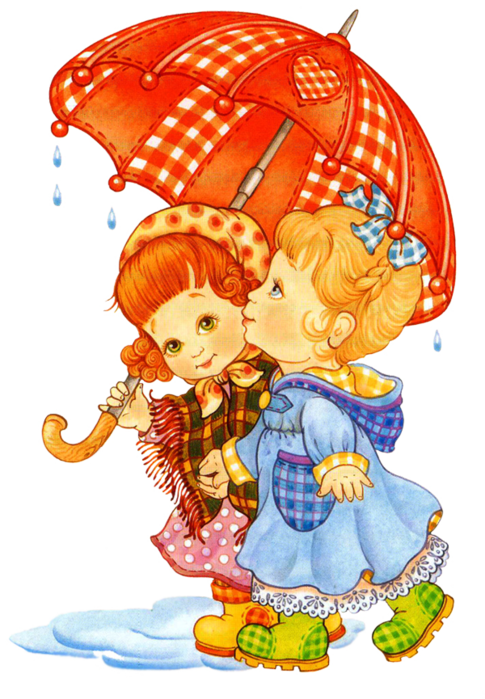 Опыт 4. «Как поймать ветерок?»Наберите  в пакет воздух. Проделайте  дырочку в пакете, подставте к отверстию руки. Что ты чувствуешь? Ребенок  отвечают - ветерок. Это воздух «убегает» из пакета получается ветерок.Опыт 5. «Воздух легче воды»Возьмите  тазик с водой. Предложите ребенку «утопить мячик в воде. Мячик не тонет как не старались его утопить.Вывод: Воздух легче воды.Опыт 6.« Мыльные пузыри»Поставить стакан с мыльным раствором и предложить детям выдуть через соломинку мыльные пузыри. Внутри пузырьков воздух, поэтому они такие легкие и летают.Воды обыкновенной в стаканчик набери. Сейчас из мыльной пены надуем пузыри. Соломинку простую сейчас возьму я в рот, Воды в нее втяну я, потом слегка подую В соломинку- и вот, сияя гладкой пленкой, Растягиваясь в ширь, выходит нежный, тонкий, Раскрашенный пузырь. Он воздухом надутый по воздуху плывет, Но ни одной минуты на свете не живет.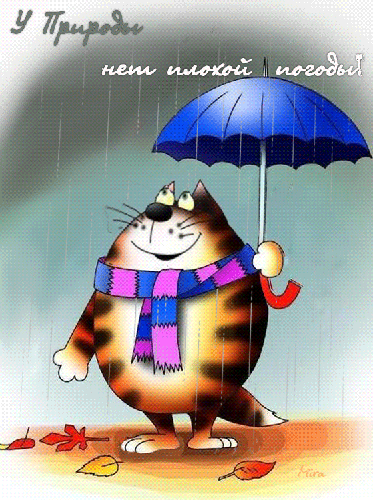 ЗИМА.«Снег и лед»                      Сравнение снега и льда - что общего и чем отличаются.Опыт 7. «Метель»В банку или большую прозрачную коробку насыпьте  частички пенопласта (он белый и похож на снег). Закройте  крышкой и проделайте  отверстие, в которое вставьте  трубочку и подуйте  в нее. Создается видимость метели. Наблюдаем за метелью и за получаемыми в результате искусственные сугробы.Опыт 8. «Снег»         Снег - белый, холодный, липкий, рассыпчатый, от тепла тает. Из липкого снега можно сделать снеговика, пирожки и др.  Наберите  в баночку снег и поставьте в теплое место. От комнатного тепла снег растает, образуется вода. Обратите внимание ребенка на то, что снег грязный, поэтому есть его нельзя. Рассмотрите  под микроскопом (лупой). Процедите его через марлю и еще раз покажите ребенку, что снег грязный.Опыт 9. «Лед»Сравнение снега и льда. Лед - холодный, твердый, бесцветный, хрупкий, выскальзывает из рук. Лед под действием тепла также как и снег превращается в воду, но медленнее. Его тоже брать в рот нельзя из-за грязи. Затем также как и снег, воду процеживаете через марлю.Опыт 10. «Цветные льдинки»Берем формочки с подкрашенной водой и опущенными в них ниточками. Ставим их на мороз и наблюдаем, как они замерзают и превращаются в лед. После замерзания получаются цветные льдинки, которыми можно  украсить елочку на прогулке.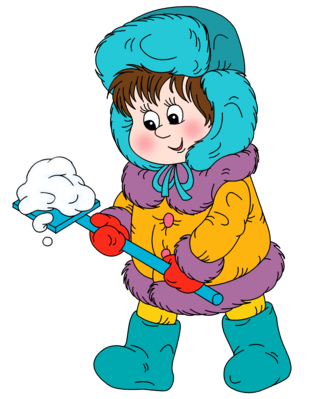 ВЕСНА.                 «Какой бывает вода?»Познакомьте  ребенка с некоторыми свойствами воды, обратите внимание на то, что даже такой привычный объект, как вода, таит в себе много неизвестного.                    Опыт 11. «Вода прозрачная»Стоят два стаканчика: один с водой, другой с молоком. В оба стаканчика положите палочки. В каком стакане они видны, а в каком нет? Почему?      Вывод: вода прозрачная, а молоко нет.Опыт 12. «У воды нет вкуса»Предложите  выпить немного воды. Какого она вкуса? Да - никакого, она безвкусная. Затем положите  в воды сахар. Размешайте  и дайте  ребенку попробовать. Какой вкус приобрела вода? Правильно, сладкий.                    Вывод: вода безвкусная.(можно добавить соли)Опыт 13. «Пар - это тоже вода»Взять термос с кипятком. Открыть его, что бы был виден пар. Возьмите  зеркало и подержите  его над паром. Через некоторое время на нем выступают капельки воды. Вывод: пар - это тоже вода.Опыт 14. «Вода бывает теплой, холодной, горячей»Поставить два стакана с водой разной температуры. Пальчиком попробовать и определить, в каком стакане самая холодная вода, а в каком самая теплая.Вывод: вода может быть теплой, горячей и холодной. Может быть теплой от солнечных лучей. Может быть горячей при нагревании приборами. Может быть холодной от холодного места, возможно холодильникаОпыт 15. «Где быстрее тает снег»В тени снег тает медленнее. Предложите  убедиться в этом вашему ребенку. Приложите ладонь к поверхности скамейки, к стволу дерева, к своей одежде. Протяните  ладошки к солнцу, чтобы ощутить тепло. Это солнышко греет и все согревает. Наберите  в формочку снега и поставьте на солнышко. Вскоре в формочке будет вода, а в тени снег тает медленнее. Делаем вывод, что солнце сильно греет, поэтому снег быстро тает, а в тени солнца нет - там снег тает медленнее.Опыт 16. «Тонет или нет» Свойства камня и щепки. Что тонет?Бросьте  в лужу щепочку - она держится на плаву. Бросаем камень - он тонет. Вывод: камень тяжелый, поэтому он утонул, а щепочка легкая, поэтому она плавает. Можно сравнить их на ощупь, подержав в руке.Опыт 17. «Есть ветер или нет»С помощью вертушек и ленточек.журнал для родителей« ОПЫТЫ  И  ЭКСПЕРИМЕНТЫ ДОМА   И   НА   ПРОГУЛКЕ »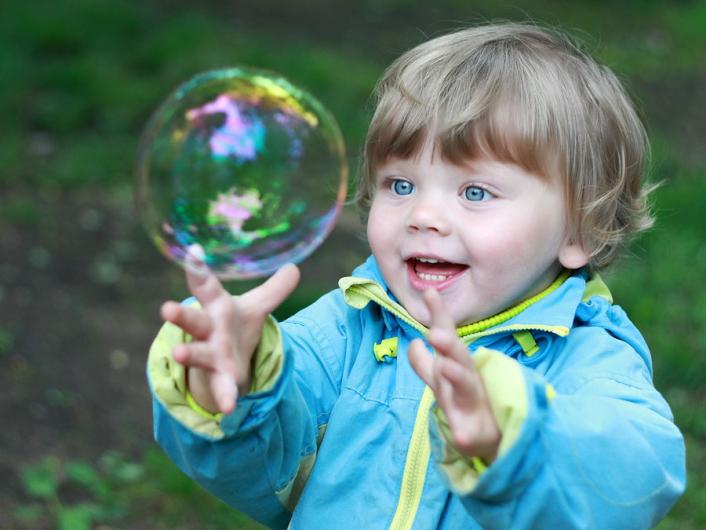 Журнал подготовила:Дикан Валентина Ивановна-воспитательМБДОУ  д\с № 33 « Аленушка » г.о.- г.Волжский Волгоградской области